   PLANNING DES MESSES du 1er juillet au 10 septembre 2023    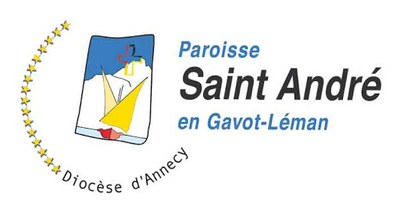 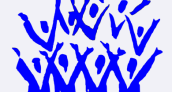 Samedi 1er juillet18h30 Lugrin18h30 BernexDimanche 2 juillet 10h Evian10h Champanges10h St Gingolph  Samedi 8 juillet 18h30 Publier18h30 FéternesDimanche 9 juillet 10h Evian10h Neuvecelle10h Thollon les MemisesSamedi 15 juillet 18h30 Marin18h30 Larringes Dimanche 16 juillet 10h Evian 10h Bernex (Alpage de Pré Richard)10h St GingolphSamedi 22 juillet 18h30 Maxilly18h30 ChampangesDimanche 23 juillet Journée mondiale grands-parents et personnes âgées10h Evian10h Publier10h FéternesSamedi 29 juillet 18h30 Amphion (Publier)18h30 VinzierDimanche 30 juillet 10h Evian10h Lugrin10h St Paul en ChablaisSamedi 5 août 18h30 Neuvecelle18h30 LarringesDimanche 6 août  10h Evian10h Marin10h Thollon les Memises10h St GingolphSamedi 12 août 18h30 Publier18h30 BernexDimanche 13 Août  10h Evian10h Lugrin10h ChampangesLundi 14 août  18h30 AmphionMardi 15 août - Assomption de la Vierge Marie10h Evian10h St Paul en Chablais (grotte de Lourdes)10h NovelSamedi 19 août 18h30 Maxilly18h30 FéternesDimanche 20 août 10h Evian10h Vinzier10h Publier10h St GingolphSamedi 26 août 18h30 Marin18h30  Thollon les MemisesDimanche 27 août 10h Evian10h Neuvecelle10h LarringesSamedi 2 septembre 18h30 Lugrin18h30 ChampangesDimanche 3 septembre 10h  Evian10h Bernex10h St GingolphSamedi 9 septembre 18h30 Amphion (Publier)18h30 St Paul en ChablaisDimanche 10 septembre 10h Evian10h Maxilly10h Féternes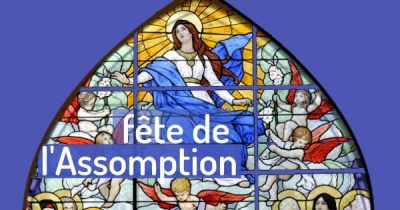 Messes au Prieuré St François de Sales : consulter www.diocese-annecy.fr/st-andreMesses de semaine 18h30 : mardi Evian - mercredi messes dans les chapelles (voir Feuille Hebdo) -  jeudi Publier - vendredi EvianMaison Paroissiale :                                                                                                                                                                                                      Place des Anciens Combattants 74500 Evian les Bains Tel : 04 50 75 15 25 - Mail : st-andre@diocese-annecy.fr 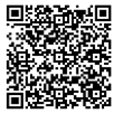  Site : www.diocese-annecy.fr/st-andre -  Facebook : https://www.facebook.com/jesusenchablais                   